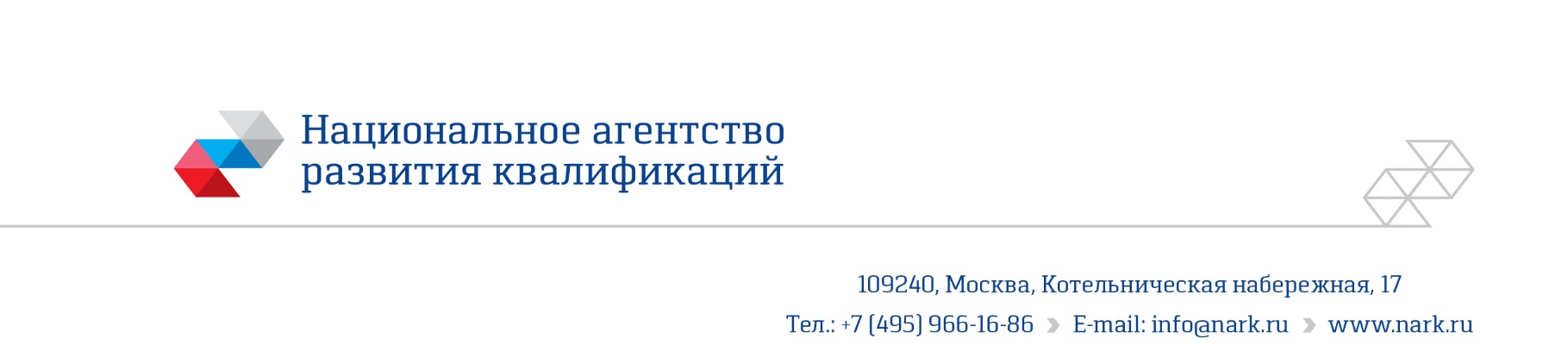 ПРИМЕР ОЦЕНОЧНОГО СРЕДСТВАдля оценки квалификации«Машинист специализированной машины для укладки геосинтетических материалов (4-й уровень квалификации)»(наименование квалификации)Пример оценочного средства разработан в рамках Комплекса мероприятий по развитию механизма независимой оценки квалификаций, по созданию и поддержке функционирования базового центра профессиональной подготовки, переподготовки и повышения квалификации рабочих кадров, утвержденного 01 марта 2017 года2018 годСостав примера оценочных средств1. Наименование квалификации и уровень квалификации…………………….....32. Номер квалификации…………………………………………………………..…33. Профессиональный стандарт или квалификационные требования, установленные федеральными законами и иными нормативными правовыми актами Российской Федерации……………………………………………………..34. Вид профессиональной деятельности…………………………………………...35. Спецификация заданий для теоретического этапа профессионального экзамена………………………………………………………………………………36. Спецификация заданий для практического этапа профессионального экзамена………………………………………………………………………………77. Материально-техническое обеспечение оценочных мероприятий………..…108. Кадровое обеспечение оценочных мероприятий………………………….…..119. Требования безопасности к проведению оценочных мероприятий……….....1210. Задания для теоретического этапа профессионального экзамена…….…….1211. Критерии оценки (ключи к заданиям), правила обработки результатов теоретического этапа профессионального экзамена и принятия решения о допуске (отказе в допуске) к практическому этапу профессионального  экзамена……………………………………………………………………….…….2512. Задания для практического этапа профессионального экзамена……………2713. Правила обработки результатов профессионального экзамена и принятия решения о соответствии квалификации соискателя требованиям к квалификации………………………………………………………………….……3414. Перечень нормативных правовых и иных документов, использованных при подготовке комплекта оценочных средств………………………………….……341. Наименование квалификации и уровень квалификации: Машинист специализированной машины для укладки геосинтетических материалов (4-й уровень квалификации)(указываются в соответствии с профессиональным стандартом или квалификационными требованиями, установленными федеральными законами и иными нормативными правовыми актами Российской Федерации) 2. Номер квалификации:16.11600.03.(номер квалификации в реестре сведений о проведении независимой оценки квалификации) 3. Профессиональный стандарт или квалификационные требования, установленные федеральными законами и иными нормативными правовыми актами Российской Федерации: Профессиональный стандарт   «Машинист машины для укладки геосинтетических материалов» (Приказ Министерства труда и социальной защиты РФ от 01марта . № 209н)Код: 16.116(наименование и код профессионального стандарта либо наименование и реквизиты документов, устанавливающих квалификационные требования)4. Вид профессиональной деятельности:Выполнение механизированных работ с применением машины для укладки геосинтетических материалов в условиях строительства, ремонта и реконструкции автомобильных дорог, аэродромов и инженерных сооружений5. Спецификация заданий для теоретического этапа профессионального экзаменаОбщая информация по структуре заданий для теоретического этапа профессионального экзамена: количество заданий с выбором ответа: 46; количество заданий на установление последовательности: 1; количество заданий на установление соответствия 1;количество заданий с открытым ответом 0;Время выполнения заданий для теоретического этапа экзамена: 0,8 часа.6. Спецификация заданий для практического этапа профессионального экзамена7. Материально-техническое обеспечение оценочных мероприятийа) материально-технические ресурсы для обеспечения теоретического этапа профессионального экзамена: помещение, площадью не менее 20м2, оборудованное мультимедийным проектором, компьютером (системные требования: операционная система: Microsoft Windows 10 (только 64-разрядная версия; рекомендуется версия 1607 или более поздняя), тип центрального процессора 64-разрядная версия: 64-разрядный процессор (x64) с тактовой частотой 1 ГГц или выше, 64-разрядная версия: 4 ГБ (рекомендуется 8 ГБ), разрешение экрана: 1360 x 768 (рекомендуется 1920 x 1080) с полноцветным режимом True Color, видеоадаптер Windows с поддержкой разрешения 1360 x 768, полноцветного режима True Color и DirectX® 9.¹ Рекомендуется использовать видеокарту с поддержкой DirectX 11, место на диске 4 Гб, память не менее 4 ГБ ОЗУ,  проигрыватель анимизированных подсказок Adobe Flash Player 10 или более поздней версии, .NET Framework версии 4.6., интернет браузер Chrome-Google), принтером, письменными столами, стульями; канцелярские принадлежности: ручки, карандаши, бумага формата А4.б) материально-технические ресурсы для обеспечения практического этапа профессионального экзамена: Специализированная машина для укладки геосинтетических материалов; автогудронатор; строительно-монтажный пистолет; дюбеля;  геосетка ССНП-ХАЙВЕЙ по СТО 00205009-001-2005 шириной 4м (не менее 2-х рулонов); Участок устройства асфальтобетонного покрытия  протяженностью не менее 100 м, с уложенным слоем мелкозернистой асфальтобетонной смеси типа Б марки I по ГОСТ 9128-2013 -  «Смеси асфальтобетонные, полимерасфальтобетонные, асфальтобетон, полимерасфальтобетон для автомобильных дорог и аэродромов» и разлитым по поверхности асфальтобетонного основания вяжущим (БНД 40/60 или БНД60/90) с нормой расхода 0,8-1,0 кг/м2. Технические условия. Процесс выполнения практических заданий фиксируется при помощи видеосъемки. Ремонтный участок базы механизации, оснащенный контрольно-измерительными и регулировочными приборами и инструментами согласно ведомости запасных частей, инструмента и  приспособлений (ЗИП), горюче-смазочные и технические жидкости в объеме достаточном для дозаправки систем специализированной машины для укладки геосинтетических материалов,  марок, соответствующих требованиям инструкции по эксплуатации к конкретной модели специализированной машины для укладки геосинтетических материалов.8. Кадровое обеспечение оценочных мероприятийЧленами Экспертной комиссии могут быть специалисты, имеющие:высшее образование по направлению подготовки в области дорожного строительства и опыт работы в должностях, связанных с исполнением обязанностей по производству дорожно-строительных работне менее 5 лет и соответствующих уровню квалификации не ниже уровня оцениваемой квалификации;подтвержденную Советом квалификацию, удовлетворяющую требованиям, определенным в оценочном средстве для проведения независимой оценки  квалификации;дополнительное профессиональное образование по дополнительным профессиональным программам, обеспечивающим освоение: а) знаний: нормативных правовые актов в области независимой оценки квалификации и особенности их применения при проведении профессионального экзамена; нормативных правовых актов, регулирующих вид профессиональной деятельности и проверяемую квалификацию; требований и порядка проведения теоретической и практической части профессионального экзамена и документирования результатов оценки;порядка работы с персональными данными и информацией ограниченного использования (доступа); б) умений:применять оценочные средства; анализировать полученную при проведении профессионального экзамена информацию, проводить экспертизу документов и материалов; проводить осмотр и экспертизу объектов, используемых при проведении профессионального экзамена; проводить наблюдение за ходом профессионального экзамена; принимать экспертные решения по оценке квалификации на основе критериев оценки, содержащихся в оценочных средствах; формулировать, обосновывать и документировать результаты профессионального экзамена; использовать информационно-коммуникационные технологии и программно-технические средства, необходимые для подготовки и оформления экспертной документации; организации проведения центром оценки квалификаций независимой оценки квалификации в форме профессионального экзамена. документальное подтверждение квалификации эксперта со стороны Совета по профессиональным квалификациям;отсутствие ситуации конфликта интереса в отношении конкретных соискателей. 9. Требования безопасности к проведению оценочных мероприятийУстанавливаются в соответствии с Приказом Министерства труда и социальной защиты Российской Федерации от 02 февраля 2017 №129 «Об утверждении Правил по охране труда при производстве дорожных строительных и ремонтно-строительных работ»и ТИ – 054 -2002 Типовая инструкция по охране труда для слесаря-ремонтника.10. Задания для теоретического этапа профессионального экзамена1. Установите соответствие наименования вида геосинтетического материала и его описания. Ответ запишите в виде «Порядковый номер наименования – буквенное обозначение описания». Каждое буквенное обозначение описания может быть использовано один раз или не использовано вообще.2. Какой эффект обеспечивают фильтрующие свойства геосинтетического материала? (выберите 1 правильный ответ)1. сбор и перенос осадков, грунтовой воды и других жидкостей в плоскости материала2. предотвращение взаимного проникновения частиц материалов смежных слоев дорожных конструкций3. пропускание жидкости в структуру материала или сквозь нее с одновременным сдерживанием грунтовых и подобных им частиц4. предотвращение или ограничение перемещения грунта или других частиц по поверхности объекта5. предотвращение или ограничение перемещения жидкостей3. Какой эффект обеспечивают дренирующие свойства геосинтетического материала? (выберите 1 правильный ответ)1. сбор и перенос осадков, грунтовой воды и других жидкостей в плоскости материала2. предотвращение взаимного проникновения частиц материалов смежных слоев дорожных конструкций3. пропускание жидкости в структуру материала или сквозь нее с одновременным сдерживанием грунтовых и подобных им частиц4. предотвращение или ограничение перемещения грунта или других частиц по поверхности объекта5. предотвращение или ограничение перемещения жидкостей4. При каком значении температуры воздуха при подготовке машины к осенне-зимнему периоду эксплуатации следует немедленно после остановки двигателя слить масло из его картера?(выберите 1 правильный ответ)1. ниже 0°С2. ниже минус 5…10°С3. ниже минус 10…15°С4. ниже минус 15…20°С5. ниже минус 20…25 °С5. В течение какого периода при учете и вводе машины в эксплуатацию ей присваивается инвентарный номер? (выберите 1 правильный ответ)1. не позднее 2 дней2. не позднее 3 дней3. не позднее 5 дней4. не позднее 7 дней5. не позднее 10 дней6. В какой период необходимо занести данные о проведении обкатки машины в паспорт (формуляр)? (выберите 1 правильный ответ)1. не позднее, чем через 14 дней после окончания обкатки 2. не позднее, чем через 10 дней после окончания обкатки3. не позднее, чем через 7 дней после окончания обкатки4. не позднее, чем через 5 дней после окончания обкатки5. не позднее, чем через 3 дня после окончания обкатки7. В соответствии с требованиями какого документа осуществляется обкатка и контроль технического состояния машины? (выберите 1 правильный ответ)1. инструкции по эксплуатации машины2. инструкции по монтажу, пуску и регулированию машины3. инструкции Госгортехнадзора России4. инструкции по транспортированию машины5. инструкции по техническому обслуживанию8. В каких случаях применяют конструкцию временной дороги на слабых грунтах с прослойкой из геосинтетических материалов в соответствии со схемой представленной на рисунке? (выберите 1 правильный ответ)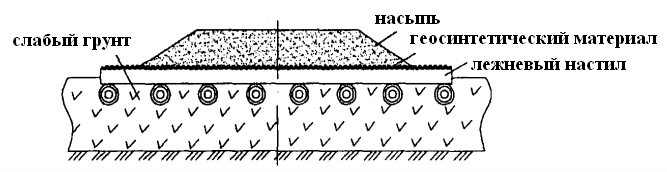 1. при устройстве насыпи на глубоких болотах I и II типов, сложенных торфами малой и средней влажности2. при устройстве насыпи на болотах I и II типов, глубиной до 4 м, сложенных плотным торфом, на минеральных грунтах повышенной влажности3.  при устройстве насыпи на болотах I и II типов, заполненных сильносжиженным слаборазложившимся торфом, а также на болотах сплавинного типа4. при устройстве насыпи на болотах II и III типов, заполненных сильносжиженным слаборазложившимся торфом, а также на болотах сплавинного типа5. при устройстве насыпи на болотах II и III типов, глубиной до 4 м, сложенных плотным торфом, на минеральных грунтах повышенной влажности6. при устройстве насыпи на болотах II и III типов, сложенных торфами малой и средней влажности9. С каким перекрытием укладывают геосинтетический материал в поперечном направлении оси насыпи для обеспечения равнопрочности устраиваемой армирующей прослойки? (выберите 1 правильный ответ)1.  с перекрытием соседних полотен на 0,3 м или меньшим, если предусмотрено их соединение2. с перекрытием соседних полотен на 0,4 м или меньшим, если предусмотрено их соединение3. с перекрытием соседних полотен на 0,5 м или меньшим, если предусмотрено их соединение4. с перекрытием соседних полотен на 0,6 м или меньшим, если предусмотрено их соединение5. с перекрытием соседних полотен на 0,7 м или меньшим, если предусмотрено их соединение10. С каким перекрытием краев отдельных полотен осуществляют устройство прослоек из геосинтетических материалов в нижних слоях дорожной одежды? (выберите 1 правильный ответ)1. с перекрытием краев на 0,1м2. с перекрытием краев на 0,2м3. с перекрытием краев на 0,3м4. с перекрытием краев на 0,4м5. с перекрытием краев на 0,5м11. Каким образом устраивают прослойки из геосинтетического материала на контакте между дополнительным слоем основания из песка и грунтом земляного полотна при строительстве дорожной одежды? (выберите 1 правильный ответ)1. в пределах краевой укрепительной полосы с небольшим запасом2. только в зоне полос наката3. по всей ширине земляного полотна4. на всю ширину обочины с выводом на откос5. на всю ширину земляного полотна с выводом на обочину12. В соответствии с какой схемой укрепления обочин производится укладка геосинтетического материала в случае, если геосинтетический материал выполняет функцию дренирующего слоя? (выберите 1 правильный ответ)1. в пределах краевой укрепительной полосы с небольшим запасом2. непосредственно на поверхность земляного полотна по всей ширине обочины с выводом его на откос3. на всю ширину обочины с выводом на откос4. с уклоном в сторону проезжей части и выводом на поверхность обочины у бровки откоса5. на всю плоскость откоса с отсыпкой на его поверхность растительного грунта13. На какую ширину необходимо производить укладку геосинтетических материалов в пределах краевой укрепительной полосы? (выберите 1 правильный ответ)1. на ширину равную ширине краевой укрепительной полосы без запаса2. на ширину равную ширине краевой укрепительной полосы с запасом 0,1м3. на ширину равную ширине краевой укрепительной полосы с запасом 0,15м4. на ширину равную ширине краевой укрепительной полосы с запасом 0,2м5. на ширину меньше ширины укрепительной полосы на 0,1м6. на ширину меньше ширины укрепительной полосы на 0,15м7. на ширину меньше ширины укрепительной полосы на 0,2м14. Каким образом осуществляется укладка геосинтетического материала в конструкциях укрепления канав (кюветов) в случае образования продольного шва полотен в пределах дна траншеи? (выберите 1 правильный ответ)1. полотна должны быть уложены в 2 слоя в продольном направлении2. полотна должны быть уложены в 2 слоя, при этом полотна второго слоя должны быть уложены в поперечном оси канавы направлении3. полотна должны быть уложены с перекрытием не менее 0,5м4. полотна должны быть уложены с перекрытием не менее 0,2м5. полотна должны быть уложены в 2 слоя, в продольном и поперечном направлении с перекрытием не менее 0,2м15. С каким перекрытием соседних полотен выполняют укладку геосинтетического материала в конструкциях укрепления канав (кюветов) в случае, если ширина рулона меньше периметра канавы? (выберите 1 правильный ответ)1. не менее 0,2м2. не менее 0,3м3. не менее 0,4м4. не менее 0,5м5. не менее 0,6м16. Какие предварительные работы следует выполнить перед укладкой геосинтетического материала на откосе, сложенном связными легкоразмываемыми грунтами? (выберите 1 правильный ответ)1. создать защитный слой толщиной 5 см из мелко- и среднезернистого песка2. создать защитный слой толщиной 5 см из средне- и крупнозернистого песка3. создать защитный слой толщиной 10 см из средне- и крупнозернистого песка4. создать защитный слой толщиной 10 см из мелко- и среднезернистого песка5. создать защитный слой толщиной 15 см из мелко- и среднезернистого песка6. создать защитный слой толщиной 10 см из средне- и крупнозернистого песка17. Каким образом следует создавать прослойки из геосинтетического материала, обеспечивающих устойчивость откосов в случае, если уплотнение откосных частей затруднено? (выберите 1 правильный ответ)1.  закрепить полотна геосинтетического материала на обочине2. дополнить армирование откосов устройством защитного слоя3. заглубить прослойки из геосинтетичсекого материала в откос с выводом свободных концов прослоек на откос4. заглубить прослойки из геосинтетичсекого материала в откос без вывода свободных концов прослоек на откос5. закрепить полотна геосинтетического материала на обочине с выводом на откос18. Грузозахватное приспособление какого типа представлено на рисунке? (выберите 1 правильный ответ)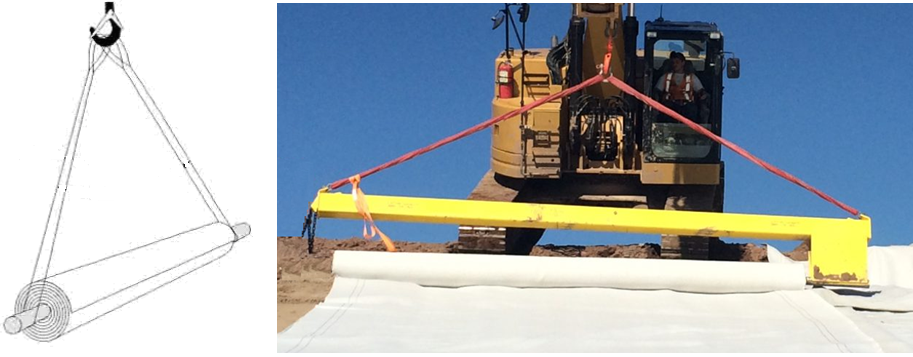 1. 2СК в количестве 2 шт.2. 2СК в количестве 1 шт.3. СКП1 в количестве 1 шт.4. СКП1 в количестве 2 шт.5. 4 СК в количестве 1 шт.19. При каком значении температуры воды необходимо удалять ее из  системы охлаждения при подготовке машины к осеннее-зимнему периоду эксплуатации?  (выберите 1 правильный ответ)не ниже 10°Сне ниже 20°Сне ниже 30°Сне ниже 40°Сне ниже 50°С20. В каких условиях должна осуществляться стоянка машин при температуре окружающего воздуха ниже мину 5°С? (выберите 1 правильный ответ) 1. в специально отведенном месте на участке выполнения работ2.  на площадке, оборудованной  навесом3. на площадке с уклоном 2-3° без навеса4.  в неотапливаемых помещениях - гаражах5.  в отапливаемых помещениях - гаражах 21. По каким параметрам диагностируют гидросистему в целом при ежесменном техническом обслуживании? (выберите 3 правильных ответа)1.продолжительность рабочего цикла2.величина отклонения рабочего органа под действием силы тяжести или контрольной нагрузки3.интенсивность снижения уровня рабочей жидкости в баке4.усилие перемещения элементов управления5.виброакустические параметры6. внешние утечки рабочей жидкости через уплотнения и соединения22.По какому параметру при ежесменном техническом обслуживании диагностируют состояние рабочей жидкости? (выберите 1 правильный ответ)1. температура рабочей жидкости2. интенсивность нагрева рабочей жидкости3. вязкостно-температурные свойства жидкости4. кинематическая вязкость жидкости при номинальной температуре5. давлении, развиваемом гидронасосом23.Какие документы должны иметь средства измерения параметров гидросистемы? (выберите 1 правильный ответ)1. свидетельство о поверке и поверительное клеймо, подтверждающие их пригодность к эксплуатации2. свидетельство о поверке, поверительное клеймо и пломбу, подтверждающие их пригодность к эксплуатации3. свидетельство о поверке, поверительное клеймо или пломбу, подтверждающие их пригодность к эксплуатации  4. поверительное клеймо и пломбу, подтверждающие их пригодность к эксплуатации5. свидетельство о поверке и пломбу, подтверждающие их пригодность к эксплуатации24. Каким диагностическим прибором следует измерять разряжение в тормозной системе с вакуум-усилителем? (выберите 1 правильный ответ)1. насос с манометром с пределом измерения 0,16 МПа2. вакуумметр с пределом измерения 0,1 МПа (рт.ст.)3. расходомеры на 3,3 л/с (200 л/мин); 8,3 л/с (500 л/мин)4. манометр с пределом измерения 1 МПа 5. манометр с пределом измерения 0,3 МПа 25. Какой ручной инструмент применяется при текущем уходе и регулировке системы пуска машины на рабочей площадке? (выберите 3 правильных ответа)1. комбинированный гаечный ключ 2. односторонний гаечный ключ3. торцовый ключ и рукоятки 4. бородок5. солидолонагнетатель6.торцовый динамометрический ключ26. Какой ручной инструмент применяется при текущем уходе и регулировке тормоза машины на рабочей площадке? (выберите 2 правильных ответа)1. комбинированный гаечный ключ 2. односторонний гаечный ключ3. торцовый ключ и рукоятки4. бородок5. солидолонагнетатель6.торцовый динамометрический ключ27. Сколько рабочих смен составляет общая продолжительность испытания одной машины при проверке норм расхода топлива? (выберите 1 правильный ответ)1. одну рабочую смену2. не менее двух рабочих смен3. не менее трех рабочих смен4. не менее четырех рабочих смен5. не менее пяти рабочих смен28. Какие моторные масла относятся к всесезонным классам? (выберите 1 правильный ответ)1. Зз, 4з, 5з, 6з2. Зз, 4з, 5з, 6з, 6, 8 3. Зз/8; 4з/6; 4з/8 4. Зз, 4з, 5з, 6з, 65. 5з, 6з, 4, 6, 829. Какая температура начала кристаллизации соответствует охлаждающей жидкости вида ОЖ-К при ее разбавлении дистиллированной водой в объемном соотношении 1:1? (выберите 1 правильный ответ)1. не выше минус 25С2. не выше минус 35С 3. не выше минус 45 С4. не выше минус 55С5. не выше минус 65С30. При какой температуре окружающего воздуха рекомендуется применять межсезонные марки дизельного топлива? (выберите 1 правильный ответ)1. от минус 15С до минус 25 С 2. от  минус 5С  до минус 15 С3. от  минус 15С до минус 53С 4. от 0 С до минус 10 С5.от  плюс 5С до минус 10С6. от плюс 10 С до минус 15С31. Какими характеристиками обладает дизельне топливо, имеющее обохначение «ДТ-Л-40-К2 по ГОСТ 305-2013»? (выберите 1 правильный ответ)1. летнее дизельное топливо с температурой вспышки 40 °С, экологического класса К2, по ГОСТ 305-2013 2. летнее дизельное топливо, с температурой фильтруемости 40 °С, экологического класса К2, по ГОСТ 305-20133. летнее дизельное топливо, экологического класса К2, по ГОСТ 305-20134. летнее дизельное топливо, с температурой фильтруемости минус 40 °С, экологического класса К2, по ГОСТ 305-20135. группа по области применения Л, с температурой вспышки 40 °С, экологического класса К2, по ГОСТ 305-2013 32. Какой состав гидравлических масел рекомендуется применять для гидросистем с насосами всех типов, работающие при давлении до 25 МПа и температуре масла в объеме более 80° С? (выберите 1 правильный ответ)1.минеральные масла без присадок 2. минеральные масла с антиокислительными и антикоррозионными присадками 3. минеральные масла с антиокислительными,антикоррозионными и противоизносными присадками4. минеральные масла с антиокислительными и противоизносными присадками5.  минеральные масла с противоизносными присадками6. минеральные масла с антиокислительными присадками33. Какую группу трансмиссионных масел рекомендуется применять для цилиндрических конических и червячных передач, работающих при контактных напряжениях до 2100 МПа и температуре масла в объеме 130°С? (выберите 1 правильный ответ)1  группа 52. группа 43. группа 34. группа 2 5. группа 134. В каком документе фиксируется получение материалов для технического обслуживания? (выберите 1 правильный ответ)1. в заборной ведомости2. в расходной ведомости3. в требованиях4. в формуляре (паспорте) машин5. в карте учета работы строительной машины (механизма)35. Каким документом оформляется расход запасных частей при техническом обслуживании машины? (выберите 1 правильный ответ)1. заборной ведомостью2. расходной ведомостью3. требованиями4. актами5. журналам учета работы строительных машин (механизмов)36. Каким документом осуществляется учет времени работы, простои и объем выполненных машиной работ? (выберите 1 правильный ответ)1. документом по форме № ЭСМ-2 «Путевой лист строительной машины»2. формуляром (паспортом) машины3. документом по форме № ЭСМ-4 «Рапорт-наряд о работе строительной машины (механизма)»4. журналом учета5. документом по форме № ЭСМ-3 «Рапорт о работе строительной машины (механизма)»37. Каким документом (документами) устанавливаются требования к подготовке и постановке машины на хранение? (выберите 1 правильный ответ)ГОСТ 27252 и ГОСТ 7751ГОСТ 27252 Инструкция по эксплуатации ГОСТ 7751Инструкция по эксплуатации, ГОСТ 27252 и ГОСТ 775138. Какое обозначение применяют при транспортировании и хранении изделий без средств временной противокоррозионной защиты? (выберите 1 правильный ответ)1. ВЗ -*2.ВЗ - 0 3.ВЗ 4.БВЗ5. ВЗ-139. Для какой группы изделий НЕ применяются варианты временной защиты при частичной консервации? (выберите 1 правильный ответ)1.  I-1 - Мелкие изделия массового производства2. II-1 - Изделия сложной формы, с подвижными частями, имеющие наружные и внутренние поверхности3. III-1 - Контрольно-измерительные и оптические приборы и устройства, радиотехнические изделия и электронно-вычислительная техника4.  I-2 -  Изделия с точно обработанной поверхностью5. II-2 - Изделия, у которых поверхности, подлежащие консервации, при эксплуатации работают в контакте с маслом или другими технологическими жидкостями6. III-2 - Электротехнические изделия40. Какой уклон должны иметь площадки для хранения машин? (выберите 1 правильный ответ)1. 1-22. 2-33. 3-44. 5-65. 6-741. В течение какого срока машины должны быть поставлены на длительное хранение? (выберите 1 правильный ответ)1. сразу после прекращения их эксплуатации2. не позднее 5 дней после прекращения их эксплуатации3. не позднее 10 дней после прекращения их эксплуатации 4. не позднее 14 дней после прекращения их эксплуатации5. не позднее 1 месяца после прекращения их эксплуатации42. С какой целью выполняется текущий ремонт машины? (выберите 1 правильный ответ)1. для восстановления исправности и частичного восстановления ресурса изделий с заменой или восстановлением составных частей ограниченной номенклатуры и контролем технического состояния составных частей, выполняемом в объеме, установленном в нормативно-технической документации2. для восстановления исправности и полного или близкого к полному восстановлению ресурса изделия с заменой или восстановлением любых его частей, включая базовые 3. для обеспечения или восстановления работоспособности изделия и состоящий в замене и (или) восстановлении отдельных частей 4. для проверки технического состояния машины с периодичностью и в объеме установленном нормативно-технической документацией, а объем и момент начала ремонта определяется техническим состоянием машины5.для восстановления работоспособности изделия и состоящий в замене и (или) восстановлении отдельных частей43.В каких пределах допускается отсутствие стекол от числа предусмотренного конструкторской документацией и отдельных мелких деталей для машин, сдаваемых в ремонт? (выберите 1 правильный ответ)1. до 5%2. до 10 %3. до 15%4. до 20%5. до 25%44. На какое значение в зависимости от условий эксплуатации допускается отклонение от установленной периодичности проведения технического обслуживания и текущего ремонта? (выберите 1 правильный ответ)на 5%на 10% на 15%на 20%на 25%45. Какой вид технического обслуживания машины совпадает с периодичностью текущего ремонта и выполняются одновременно? (выберите 1 правильный ответ)первое техническое обслуживание (ТО 1)второе техническое обслуживание (ТО 2)третье техническое обслуживание (ТО 3)ежесменное техническое обслуживание (ЕО)сезонное обслуживание (СО)46. Определите порядок выполнения работ при техническом обслуживании и ремонте. Ответ запишите в виде «Порядковый номер вида работ – буквенное обозначение наименования работ»47. При каких значениях массы огнетушащего заряда и (или) давления рабочей среды при температуре (20±2) °С газовые и закачные огнетушители подлежат перезарядке? (выберите 1 правильный ответ)менее расчетных на 5% менее расчетных на 10%менее расчетных на 15%менее расчетных на 20%менее расчетных на 25%48. В следствие чего возникают термические опасности при работе объемного гидропривода, гидросистемы и входящих в их состав гидроустройств? (выберите 3 правильных ответа)при нарушении герметичности соединений с утечкой рабочей жидкости наружу и проявляющиеся в виде ожогов или обваривания вследствие соприкосновения с нагретой или переохлажденной рабочей жидкостью при возникновении опасности на специализированных гидроприводах и гидросистемах, имеющих в своем составе ионизированные или неионизированные источники излученияпри воспламенении или взрыве паров рабочей жидкости с поражением органов человека вследствие контакта и (или) при вдыхании паров или туманов рабочей жидкости недостаточного или исчерпанного ресурса и надежности гидропривода, гидросистемы и гидроустройствпри излучении от тепловых источников при возникновении опасности на специализированных гидроприводах и гидросистемах, имеющих в своем составе неионизированные источники излучения11. Критерии оценки (ключи к заданиям), правила обработки результатов теоретического этапа профессионального экзамена и принятия решения о допуске (отказе в допуске) к практическому этапу профессионального экзаменаКлюч к заданиямПравила обработки результатов и принятия решения о допуске (отказе в допуске) к практическому этапу экзамена:Теоретический этап экзамена включает 48 заданий, охватывающих все предметы оценивания, и считается выполненным при правильном выполнении экзаменуемым 41 задания. 12. Задания для практического этапа профессионального экзамена1. Задание на выполнение трудовых функций, трудовых действий в реальных или модельных условиях (задание №1): трудовая функция: 3.4.2: Механизированная укладка геосинтетических материалов специализированной машиной для укладки геосинтетических материалов при устройстве и ремонте дорожных одежд.трудовое действие (действия): Укладка геосинтетического материала специализированной машиной для укладки геосинтетических материалов при устройстве защитно-армирующих прослоек из геосинтетических материалов в слоях асфальтобетонного покрытия, в том числе для создания трещинопрерывающих прослоек.Задание№1: Выполнить механизированную укладку геосинтетичсекого материала в слоях асфальтобетонного покрытия параллельно оси автомобильной дороги в соответствии с проектной документацией, требованиями, предъявляемыми к дорогам и конструктивным решением, представленным на рисунке 1 протяженностью не менее 100м (или равную величине сменной захватки по производительности асфальтоукладчика), ширина укладки равна ширине проезжей части (7,5м + 0,45…0,35 м -технологический остаток).Машина перед началом работы находится в полностью исправном состоянии, уровни всех смазок, охлаждающей жидкости и топлива находятся в номинальном диапазоне, стояночный тормоз включен, а рычаг хода находится в нейтральном положении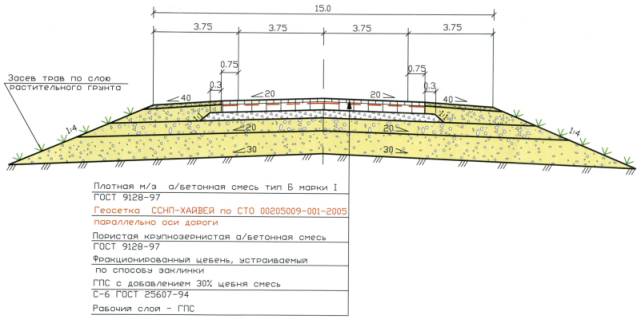 Рисунок 1 –Конструктивное решение дорожной одеждыТехнологическая схема устройства прослоек из геосеток предусматривает прослойку из геосетки под слоем асфальтобетонного покрытия, укладываемую по всей ширине проезжей части в два этапа: сначала на одной, потом другой половине по ширине покрытия.Укладку геосинтетического материала осуществляют на подготовленное асфальтобетонное основание непосредственно после розлива по его поверхности вяжущего материала. Температура вяжущего материала в момент розлива должна находиться в диапазоне 140-160°С. Ширина розлива вяжущего должна превышать ширину устраиваемой прослойки на 0,15-0,2м.После раскатки первых метров полотна краевую его часть пристреливают по углам покрытия с помощью строительно-монтажного пистолета дюбелями, а затем в шахматном порядке.После осмотра сетки может быть предусмотрен розлив битума или битумной эмульсии в количестве 1,2- 1,5 кг/м2 , а также распределение щебня фракции 5-10мм из расчета 9-11 кг/м2, после чего укладывается финишное асфальтобетонное покрытие Ознакомьтесь с инструкцией по эксплуатации к конкретной модели специализированной машины для укладки геосинтетического материала;Ознакомьтесь с технологической схемой устройства прослойки из геосинтетического материала;Выполните укладку геосинтетического материала в слоях асфальтобетонного покрытия специализированной машиной для укладки геосинтетических материаловУсловия выполнения задания: Экзаменуемый получает задание на бумажном носителе и выполняет его под наблюдением работника с более высоким уровнем квалификации. Место выполнения задания: Объект строительства автомобильной дорогиМаксимальное время выполнения задания: 2 часа.  (мин./час.)Критерии оценки: 2. Задание на выполнение трудовых функций, трудовых действий в реальных или модельных условиях (вариант №2): трудовая функция: 3.4.6: Выполнение ежесменного и периодического технического обслуживания, подготовка к ежесменному хранению, краткосрочной и долгосрочной консервации специализированной машины для укладки геосинтетических материаловтрудовое действие (действия): - Выявление и устранение незначительных неисправностей в работе оборудования специализированной машины для укладки геосинтетических материалов- Проверка заправки и дозаправка специализированной машины для укладки геосинтетических материалов топливом, маслом, охлаждающей жидкостью и специальными жидкостямиВариант №2: Выполнить ежесменное обслуживание специализированной машины для укладки геосинтетических материаловОзнакомьтесь с инструкцией по эксплуатации к конкретной модели специализированной машины для укладки геосинтетических материалов;Ознакомьтесь с картой смазки;Выполните работы по проверке комплектности и надежности крепления составных частей, отсутствия утечек топлива, масла, охлаждающей жидкости и, при необходимости, подтяните крепления и устраните подтекания  в системах специализированной машины для укладки геосинтетических материалов;Выполните работы по проверке уровня и доливу масел, охлаждающей жидкости в системы специализированной машины для укладки геосинтетических материалов;Выполните работы по смазке трущихся элементов пар сопряжений специализированной машины для укладки геосинтетических материаловУсловия выполнения задания: Экзаменуемый получает задание на бумажном носителе и выполняет его под наблюдением работника с более высоким уровнем квалификации (механика). Место выполнения задания: База механизацииМаксимальное время выполнения задания: 3 часа.  (мин./час.)Критерии оценки: Правила обработки результатов практической части экзамена: Практический этап экзамена включает 2 задания и считается пройденным при выполнении экзаменуемым обоих заданий. Задание считается выполненным при условии соответствия предметов оценивания указанным критериям их оценки. 13. Правила обработки результатов профессионального экзамена и принятия решения о соответствии квалификации соискателя требованиям к квалификацииПоложительное решение о соответствии квалификации соискателя требованиям к квалификации по квалификации «Машинист специализированной машины для укладки геосинтетических материалов (4-й уровень квалификации)» принимается при прохождении экзаменуемым теоретического и практического этапов профессионального экзамена.14. Перечень нормативных правовых и иных документов, использованных при подготовке комплекта оценочных средствВСН 36-90 Указания по эксплуатации дорожно-строительных машинГОСТ 12.4.009-83 Система стандартов безопасности труда (ССБТ). Пожарная техника для защиты объектов. Основные виды. Размещение и обслуживаниеГОСТ 17108-86 Гидропривод объемный и смазочные системы. Методы измерения параметров; ГОСТ 17479.1-2015 Масла моторные. Классификация и обозначениеГОСТ 17479.2-2015 Масла трансмиссионные. Классификация и обозначениеГОСТ 17479.3-85 Масла гидравлические. Классификация и обозначениеГОСТ 25646-95 Эксплуатация строительных машин. Общие требованияГОСТ 27253-87 (ИСО 6012-82) Машины землеройные. Приборы для обслуживанияГОСТ 28084-89. Жидкости охлаждающие низкозамерзающие. Общие технические условияГОСТ 28983-91. Машины землеройные. Инструмент для технического обслуживания. Часть 1. Инструмент для ухода и регулировкиГОСТ 305-2013 Топливо дизельное. Технические условияГОСТ 9.014-78 Единая система защиты от коррозии и старения (ЕСЗКС). Временная противокоррозионная защита изделий. Общие требованияГОСТ Р 52543-2006 (ЕН 982:1996) Гидроприводы объемные. Требования безопасности;ГОСТ Р 55028-2012 Дороги автомобильные общего пользования. Материалы геосинтетические для дорожного строительства. Классификация, термины и определенияМДС 12-20.2004 Механизация строительства. Организация диагностирования строительных и дорожных машин. Диагностирование гидроприводовМДС 12-8.2007 Рекомендации по организации технического обслуживания и ремонта строительных машинМДС12-38.2007 – Нормирование расхода топлива для строительных машинОДМ 218.5.003-2010 Рекомендации по применению геосинтетических материалов при строительстве и ремонте автомобильных дорогПриказ  Министерства труда и социальной защиты Российской Федерации от 02 февраля 2017 №129 «Об утверждении Правил по охране труда при производстве дорожных строительных и ремонтно-строительных работ»СТО 43.99.90 Погрузочно-разгрузочные работы и схемы строповки грузовТИ – 054 -2002 Типовая инструкция по охране труда для слесаря-ремонтникаЗнания, умения в соответствии с требованиями к квалификации, на соответствие которым проводится оценка квалификацииКритерии оценки квалификацииТип и № задания 1231. ТФ 3.4.1(уровень 4)З: Классификация и свойства геосинтетических материалов для обеспечения функции разделения, теплоизоляции, защиты, армирования, гидроизоляции и дренирования1 балл за правильно установленное соответствие Задание на установление соответствия № 11. ТФ 3.4.1(уровень 4)З: Классификация и свойства геосинтетических материалов для обеспечения функции разделения, теплоизоляции, защиты, армирования, гидроизоляции и дренирования1 балл за каждое правильно выполненное заданиеЗадание с выбором ответа № 2,32. ТФ 3.4.1(уровень 4)З: Правила производственной и технической эксплуатации специалищированной машины для укладки геосинтетических материалов1 балл за каждое правильно выполненное заданиеЗадание с выбором ответа № 4-73. ТФ 3.4.1(уровень 4)З: Схемы и способы производства земляных работ при укладке геосинтетических материалов специализированной машиной для укладки геосинтетических материалов1 балл за каждое правильно выполненное заданиеЗадание с выбором ответа № 8,94. ТФ 3.4.2(уровень 4)З: Схемы и способы производства работ при укладке геосинтетических материалов при устройстве и ремонте дорожных одежд специализированной машиной для укладки геосинтетических материалов1 балл за каждое правильно выполненное заданиеЗадание с выбором ответа № 10,115. 4. ТФ 3.4.3(уровень 4)З: Схемы и способы производства работ при укладке геосинтетических материалов при устройстве и ремонте обочин специализированной машиной для укладки геосинтетических материалов1 балл за каждое правильно выполненное заданиеЗадание с выбором ответа № 12,136. ТФ 3.4.4(уровень 4)З: Схемы и способы производства работ при укладке геосинтетических материалов при устройстве и ремонте дренажей, сооружений поверхностного водоотвода специализированной машиной для укладки геосинтетических материалов1 балл за каждое правильно выполненное заданиеЗадание с выбором ответа № 14, 157. ТФ 3.4.5 (уровень 4)З: Схемы и способы производства работ при укладке геосинтетических материалов при устройстве и ремонте откосов специализированной машиной для укладки геосинтетических материалов1 балл за каждое правильно выполненное заданиеЗадание с выбором ответа № 16, 178. ТФ 3.4.6 (уровень 4)З: Инструкции по эксплуатации специализированной машины для укладки геосинтетических материалов, технология стропальных работ при подготовке специализированной машины для укладки геосинтетических материалов1 балл за каждое правильно выполненное заданиеЗадание с выбором ответа № 18-209. ТФ 3.4.6 (уровень 4)З: Способы выявления неисправностей в работе обслуживаемого оборудования специализированной машины для укладки геосинтетических материалов1 балл за каждое правильно выполненное заданиеЗадание с выбором ответа № 21-2310. ТФ 3.4.6 (уровень 4)З: Основные виды, типы и предназначения инструментов, используемых при обслуживании и ремонте специализированной машины для укладки геосинтетических материалов1 балл за каждое правильно выполненное заданиеЗадание с выбором ответа № 24-2611. ТФ 3.4.6 (уровень 4)З: Свойства, марки и нормы расхода, правила хранения  и использования современных горюче-смазочных материалов 1 балл за каждое правильно выполненное заданиеЗадание с выбором ответа № 27-3312. ТФ 3.4.6 (уровень 4)З: Формы технической документации и отчетности, правила их заполнения и порядок представления1 балл за каждое правильно выполненное заданиеЗадание с выбором ответа № 34-3713. ТФ 3.4.6 (уровень 4)З: Правила хранения и консервации специализированной машины для укладки геосинтетических материалов и ее элементов1 балл за каждое правильно выполненное заданиеЗадание с выбором ответа № 38-4114. ТФ 3.4.6 (уровень 4)З: Правила и сроки проведения планового технического обслуживания и планово-предупредительного ремонта специализированной машины для укладки геосинтетических материалов, перечень операций и технологии выполнения работ при различных видах технического обслуживания специализированной машины для укладки геосинтетических материалов1 балл за каждое правильно выполненное заданиеЗадание с выбором ответа № 42-4514. ТФ 3.4.6 (уровень 4)З: Правила и сроки проведения планового технического обслуживания и планово-предупредительного ремонта специализированной машины для укладки геосинтетических материалов, перечень операций и технологии выполнения работ при различных видах технического обслуживания специализированной машины для укладки геосинтетических материалов1 балл за правильно установленную последовательность Задание на установление последовательности №4615. ТФ 3.4.6 (уровень 4)З:Правила охраны труда и техники безопасности на рабочем месте1 балл за каждое правильно выполненное заданиеЗадание с выбором ответа № 47, 48Трудовые функции, трудовые действия, умения в соответствии с требованиями к квалификации, на соответствие которым проводится оценка квалификации Критерии оценки квалификацииТип и № задания 123ТФ 3.4.2: Механизированная укладка геосинтетических материалов специализированной машиной для укладки геосинтетическихматериалов при устройстве и ремонте дорожных одеждТД:  Укладка геосинтетического материала специализированной машиной для укладки геосинтетических материалов при устройстве защитно-армирующих прослоек из геосинтетических материалов в слоях асфальтобетонного покрытия, в том числе для создания трещинопрерывающих прослоек.Соответствие выполненных работ по укладке геосинтетических материалов требованиям: - технологической схеме устройства прослоек из геосинтетичсекого материала в слоях асфальтобетонного покрытия. - инструкции по эксплуатации конкретной модели специализированной машины для укладки геосинтетичского материала; - СП 34.13330.2012 Автомобильные дороги. Актуализированная редакция СНиП 2.05.02-85;- ГОСТ Р 50597-93 Автомобильные дороги и улицы. Требования к эксплуатационному состоянию, допустимому по условиям обеспечения безопасности дорожного движения; - ГОСТ 32867-2014 Дороги автомобильные общего пользования. Организация строительства. Общие требования- Приказу Министерства труда и социальной защиты Российской Федерации от 02 февраля 2017 №129 «Об утверждении Правил по охране труда при производстве дорожных строительных и ремонтно-строительных работ»Задание на выполнение трудовых функций, трудовых действий в реальных или модельных условиях, №1ТФ 3.4.6Выполнение ежесменного и периодического технического обслуживания, подготовка к ежесменному хранению, краткосрочной и долгосрочной консервации специализированной машины для укладки геосинтетических материаловТД:  Выявление и устранение незначительных неисправностей в работе оборудования специализированной машины для укладки геосинтетических материаловСоответствие выполненных работ по выявлению и устранению незначительных неисправностей в работе оборудования специализированной машины для укладки геосинтетических материалов требованиям:  - инструкции по эксплуатации конкретной модели специализированной машины для укладки геосинтетических материалов; - ВСН 36-90 Указания по эксплуатации дорожно-строительных машин;- ТИ – 054 -2002 Типовая инструкция по охране труда для слесаря-ремонтникаЗадание на выполнение трудовых функций, трудовых действий в реальных или модельных условиях, №2ТФ 3.4.6Выполнение ежесменного и периодического технического обслуживания, подготовка к ежесменному хранению, краткосрочной и долгосрочной консервации специализированной машины для укладки геосинтетических материаловТД:  Проверка заправки и дозаправка специализированной машины для укладки геосинтетических материалов топливом, маслом, охлаждающей жидкостью и специальными жидкостямиСоответствие выполненных работ по проверке заправки и дозаправке специализированной машины для укладки геосинтетических материалов топливом, маслом, охлаждающей жидкостью и специальными жидкостями требованиям:  -инструкции по эксплуатации конкретной специализированной машины для укладки геосинтетических материалов; - карте смазки;- ВСН 36-90 Указания по эксплуатации дорожно-строительных машин;- ГОСТ 305-2013 Топливо дизельное. Технические условия- ГОСТ 17479.1-2015 Масла моторные. Классификация и обозначение- ГОСТ 17479.2-2015 Масла трансмиссионные. Классификация и обозначение- ГОСТ 17479.3-85 Масла гидравлические. Классификация и обозначение- ГОСТ 28084-89. Жидкости охлаждающие низкозамерзающие. Общие технические условия- ГОСТ 17108-86 Гидропривод объемный и смазочные системы. Методы измерения параметров; - ГОСТ Р 52543-2006 (ЕН 982:1996) Гидроприводы объемные. Требования безопасности;- ТИ – 054 -2002 Типовая инструкция по охране труда для слесаря-ремонтникаЗадание на выполнение трудовых функций, трудовых действий в реальных или модельных условиях, №2№НаименованиеОписание1.Геотекстильа)Геосинтетический материал, получаемый методом экструзии, вспенивания расплава синтетического полимера или скреплением полимерных полос2.Геопластмассаб)Геосинтетический материал, имеющий сквозные ячейки лабильной формы, размеры которых превышают наибольший размер поперечного сечения ребер, образованный путем экструзии или переплетением ребер3.Геокомпозитв)Пространственный геосинтетический материал, образованный из геополос, которые располагаются и скрепляются в перпендикулярных плоскостях относительно плоскости материала, образуя сквозные ячейки, поперечный размер которых соизмерим с высотой ребер4.Геосеткаг)Геосинтетический материал, получаемый методом экструзии, вспенивания синтетического полимера или по технологии изготовления композитов, применяемый в дорожных конструкциях5Геосотовый материалд)Геосинтетический материал, состоящий из полимерной (синтетической или натуральной) непрерывной матрицы, выполняющей роль связующего все компоненты материала, и из армирующего компонентае)Геосинтетический материал, получаемый по текстильной технологии№Наименование 1а)диагностические работы для определения технического состояния машины2б)диагностические работы для оценки качества выполненных работ по техническому обслуживанию и ремонту3в)определение ресурса машины4г)уборочно-моечные работыд)работы по техническому обслуживанию и ремонту№ заданияПравильные варианты ответа, модельные ответы и(или) критерии оценкиВес задания или баллы, начисляемые за верный ответ11 балл 2.1 балл 3.1 балл4.1 балл 5.1 балл 6.1 балл7.1 балл 81 балл91 балл 101 балл 111 балл 121 балл 131 балл 141 балл 151 балл 161 балл 171 балл 181 балл 191 балл 201 балл 211 балл 221 балл 231 балл 241 балл251 балл 261 балл 271 балл 281 балл 291 балл 301 балл 311 балл 321 балл 331 балл 341 балл 351 балл 361 балл 371 балл381 балл 391 балл 401 балл 411 балл 421 балл 431 балл 441 балл 451 балл 461 балл 471 балл 481 балл Предмет оцениванияОбъект оцениванияКритерийСпособность выполнить поэтапную укладку геосинтетического материала в слоях асфальтобетонного покрытия  специализированной машиной для укладки геосинтетических материаловПроцесс выполнения поэтапной укладки геосинтетического материала в слоях асфальтобетонного покрытия специализированной машиной для укладки геосинтетических материаловВыполнение процесса  укладки геосинтетического материала в слоях асфальтобетонного покрытия специализированной машиной для укладки геосинтетических материалов в соответствии с  технологической схемой устройства прослоек из геосинтетичсекого материала в слоях асфальтобетонного покрытия, инструкцией по эксплуатации конкретной модели специализированной машины для укладки геосинтетичского  материала, СП 34.13330.2012 Автомобильные дороги. Актуализированная редакция СНиП 2.05.02-85,  ГОСТ Р 50597-93 Автомобильные дороги и улицы. Требования к эксплуатационному состоянию, допустимому по условиям обеспечения безопасности дорожного движения,  ГОСТ 32867-2014 Дороги автомобильные общего пользования.Организация строительства. Общие требования, Приказом Министерства труда и социальной защиты Российской Федерации от 02 февраля 2017 №129 «Об утверждении Правил по охране труда при производстве дорожных строительных и ремонтно-строительных работ» - движение машины начато плавно без рывков, раскачивание застропованного в рабочем оборудовании рулона геосинтетического материала не наблюдается, выполняется ровная без перекосов раскатка рулона с периодическим разравниванием и продольным натяжением, установлена величина перекрытия краев соседних полотен Предмет оцениванияОбъект оцениванияКритерийСпособность проверить внешним осмотром комплектность и надежность крепления составных частей специализированной машины для укладки геосинтетических материалов, отсутствие утечек топлива, масла, охлаждающей жидкости и, при необходимости, подтянуть крепления и устранить подтекания  Технология выполнения работ по проверке комплектности и надежности крепления составных частей специализированной машины для укладки геосинтетических материалов, отсутствия утечек топлива, масла, охлаждающей жидкости и, при необходимости, подтяжке крепления и устранению подтекания  Соответствие выполнения технологии работ по проверке комплектности и надежности крепления составных частей специализированной машины для укладки геосинтетических материалов, отсутствия утечек топлива, масла, охлаждающей жидкости и, при необходимости, подтяжке крепления и устранению подтекания  требованиям:- инструкции по эксплуатации конкретной модели специализированной машины для укладки геосинтетических материалов; - ВСН 36-90 Указания по эксплуатации дорожно- строительных машин;- ГОСТ 17108-86 Гидропривод объемный и смазочные системы. Методы измерения параметров; - ГОСТ Р 52543-2006 (ЕН 982:1996) Гидроприводы объемные. Требования безопасности;- ТИ – 054 -2002 Типовая инструкция по охране труда для слесаря-ремонтникаСпособность проверить уровень и, при необходимости, долить:- масло в картер дизельного двигателя;- охлаждающую жидкость в радиатор;- масло в коробку передач;-масло в гидросистемуТехнология выполнения  работ по проверке уровня и доливу масел, охлаждающей жидкости в системы специализированной машины для укладки геосинтетических материаловСоответствие выполнения технологии работ по проверке уровня масла и охлаждающей жидкости требованиям:-инструкции по эксплуатации конкретной специализированной машины для укладки геосинтетических материалов; - карте смазки;- ВСН 36-90 Указания по эксплуатации дорожно-строительных машин;- ГОСТ 305-2013 Топливо дизельное. Технические условия- ГОСТ 17479.1-2015 Масла моторные. Классификация и обозначение- ГОСТ 17479.2-2015 Масла трансмиссионные. Классификация и обозначение- ГОСТ 17479.3-85 Масла гидравлические. Классификация и обозначение- ГОСТ 28084-89. Жидкости охлаждающие низкозамерзающие. Общие технические условия- ТИ – 054 -2002 Типовая инструкция по охране труда для слесаря-ремонтникаСпособность осуществить смазку трущихся элементов пар сопряженийТехнология выполнения работ по смазке трущихся элементов пар сопряжений специализированной машины для укладки геосинтетических материаловСоответствие выполнения технологии работ по смазке трущихся элементов пар сопряжений специализированной машины для укладки геосинтетических материалов требованиям:- инструкции по эксплуатации конкретной модели конкретной специализированной машины для укладки геосинтетических материалов; - ВСН 36-90 Указания по эксплуатации дорожно-карта смазки;- ТИ – 054 -2002 Типовая инструкция по охране труда для слесаря-ремонтника